Úlohy počas štúdia doma na deň 26. 10. 2020Trieda: 7. CPredmet: Anglický jazykVyučujúci: M. TkáčováMilí siedmaci, posielam vám poznámky, ktoré sme si mali napísať, ak by sme boli v pondelok v škole. V utorok vám pošlem poznámky a úlohy na celý týždeň, tak ako ste boli na to zvyknutí, keď sme boli doma od marca do júna v minulom školskom roku. !!! Nezabudnite mi prepísané poznámky a preložené vety odfotiť a poslať v správe cez Edupage!!!Úloha č. 1 – Odpíšte si nasledujúce poznámky do zošita, pošlite mi fotografiu, že to máte urobené. V učebnici nájdete slovíčka na s. 20.UNIT 2: THE FUTURE (Lekcia 2: Budúcnosť)JOURNEY INTO SPACE [džrny intu spejs] (Cesta do vesmíru)PLANET [plenit]  = planétaASTRONAUT [astronaut] = astronautSTAR [stár]  = hviezdaSPACESHIP  [spejsšip] = vesmírna loďSATELLITE [setlajt] = satelitTHE SUN [d san]  = SlnkoSPACE STATION  [spejs stejšn]  = vesmírna stanicaROCKET [rokit] = raketaTHE MOON [d mún] = Mesiac THE EARTH [di ért] = ZemÚloha č. 2 – Vypočujte si výslovnosť slovíčok a naučte sa ich. Vypočuť si výslovnosť slovíčok môžete tu: https://elt.oup.com/student/project/level3/unit02/audio?cc=sk&selLanguage=sk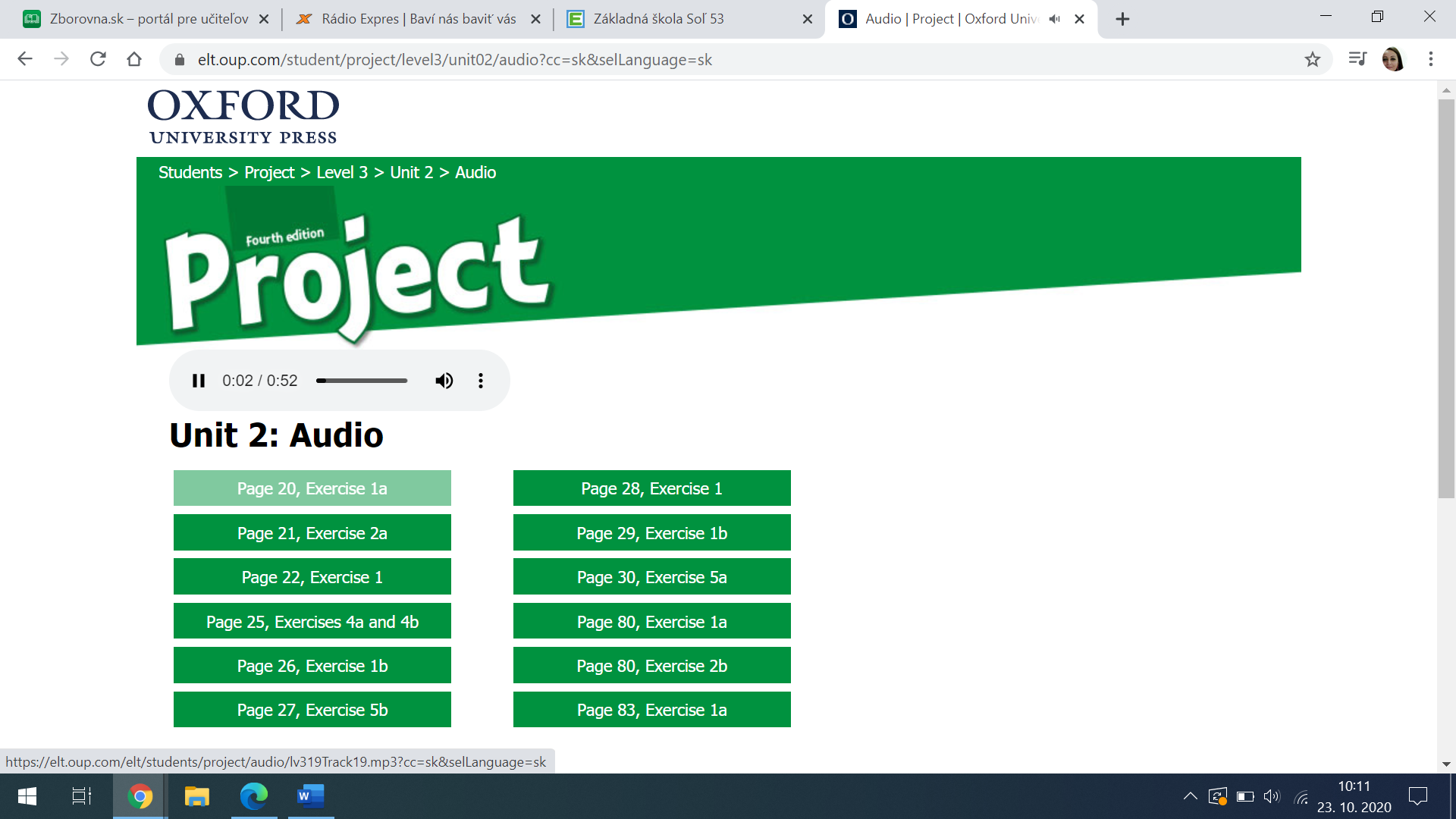 Úloha č. 3 – Preložte vety do angličtiny. Do zošita píšte len preložené vety:Ja som pozeral televíziu pred 2 dňami.Peter hral futbal minulý piatok.Oni nepili mlieko.Tomáš nebol v škole.Otvoril si  včera okno?